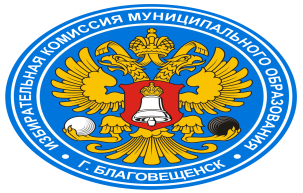 АМУРСКАЯ  ОБЛАСТЬИЗБИРАТЕЛЬНАЯ КОМИССИЯ МУНИЦИПАЛЬНОГООБРАЗОВАНИЯ ГОРОДА БЛАГОВЕЩЕНСКР Е Ш Е Н И Е03 июля 2020 года                                                                                   №  102/522г. Благовещенск О Рабочей группе по приему и проверке документов, представляемых кандидатами в избирательную комиссию муниципального образования города Благовещенска при проведении дополнительных выборов депутатов  Благовещенской городской Думы седьмого  созыва по одномандатным избирательным округам № 7 и № 1413 сентября 2020 годаВ соответствии со статьями 36, 361, 37, 39, 42, 43 Закона Амурской области «О выборах депутатов представительных органов и глав муниципальных образований в  Амурской области» избирательная комиссия муниципального образования с полномочиями окружных избирательных комиссий  № 7 и № 14 Решила:Утвердить Положение о Рабочей группе по приему и проверке документов, представляемых кандидатами в избирательную комиссию муниципального образования  при проведении дополнительных  выборов депутатов Благовещенской городской Думы седьмого созыва по избирательным округам № 7 и № 14 (приложение № 1). Утвердить состав Рабочей группы по приему и проверке документов, представляемых кандидатами в избирательную комиссию муниципального образования  при проведении дополнительных выборов депутатов Благовещенской городской Думы седьмого созыва по избирательным округам № 7 и № 14 (приложение № 2). Утвердить Порядок приема и проверки документов, представляемых кандидатами в  избирательную комиссию муниципального образования  при проведении дополнительных выборов депутатов Благовещенской городской Думы седьмого созыва по избирательным округам № 7 и № 14 (приложение № 3). Утвердить Порядок приема и проверки подписных листов с содержащимися на них подписями избирателей, собранными в поддержку выдвижения кандидатов, при проведении дополнительных выборов депутатов Благовещенской городской Думы седьмого созыва» по избирательным округам № 7 и № 14Членам рабочей группы осуществлять прием документов  в соответствии с решением  избирательной комиссии муниципального образования  «О порядке приема и проверки подписных листов».  Разместить настоящее решение на информационном стенде избирательной  комиссии  муниципального  образования города БлаговещенскПредседатель  избирательной комиссии                                                                                      С.А.ЧапаевСекретарь  избирательной комиссии                                                                                       Ю.А.МиковПриложение № 1                                                                                                к решению избирательной      комиссии муниципального образованиягорода Благовещенск                                                                                              от 03 июля 2020 г. № 102/522Положение
о Рабочей группе по приему и проверке документов,
представляемых избирательными объединениями, кандидатами в избирательную комиссию муниципального образования города Благовещенск при проведении дополнительных  выборов депутатов Благовещенской городской Думы седьмого созыва по избирательным округам № 7 и № 141.Общие положения1.1. Настоящее Положение о Рабочей группе по приему и проверке избирательных документов, представляемых кандидатами в избирательную комиссию муниципального образования города Благовещенск при проведении дополнительных выборов депутатов Благовещенской городской Думы седьмого созыва по одномандатным избирательным округам №7 и№ 14 (далее рабочая группа) в своей деятельности руководствуется Федеральным законом от 12 июня 2002 года № 67-ФЗ «Об основных гарантиях избирательных прав и права на участие в референдуме граждан Российской Федерации», Федеральным законом от 27 июля 2006 года № 152-ФЗ «О персональных данных», Федеральным законом от 10 ноября 2003 года № 20-ФЗ «О Государственной автоматизированной системе Российской Федерации «Выборы», иными федеральными законами, Законом Амурской области «О выборах депутатов представительных органов и глав муниципальных образований в Амурской области» от 26 июня 2009 года № 222-ОЗ, Положением об обеспечении безопасности информации в Государственной автоматизированной системе Российской Федерации «Выборы» в редакции постановления ЦИК России от 28 февраля 2007 года № 200/1254-4, иными нормативными актами Центральной избирательной комиссии Российской Федерации, Решением  избирательной комиссии муниципального образования города Благовещенск  _ «О перечне и формах документов, представляемых избирательными объединениями,  кандидатами в избирательную комиссию муниципального образования города Благовещенск при  проведении выборов  депутатов Благовещенской городской Думы седьмого созыва по одномандатным избирательным округам, настоящим положением. Рабочая группа в своей деятельности руководствуется Федеральным законом от 11 июля 2001 года № 95-ФЗ «О политических партиях», Федеральным законом от 12 июня 2002 года № 67-ФЗ «Об основных гарантиях избирательных прав и права на участие в референдуме граждан Российской Федерации» (далее – Федеральный закон № 67-ФЗ), Федеральным законом от 27 июля 2006 года № 152-ФЗ «О персональных данных», Федеральным законом от 10 ноября 2003 года № 20-ФЗ «О Государственной автоматизированной системе Российской Федерации «Выборы». Положением об обеспечении безопасности информации в Государственной автоматизированной системе Российской Федерации «Выборы», иными нормативными актами Центральной избирательной комиссии Российской Федерации.Рабочая группа в своей деятельности использует программно-технические и коммуникационные возможности, предоставляемые Государственной автоматизированной системой Российской Федерации «Выборы» (далее – ГАС «Выборы»), сведения, предоставленные органами регистрационного учета граждан Российской Федерации по месту пребывания государственными органами, организациями и учреждениями по представлениям, запросам и обращениям избирательной комиссии муниципального образования города Благовещенск (далее – Комиссия).Члены Рабочей группы и привлеченные специалисты, использующие в своей деятельности программно-технические и коммуникационные возможности ГАС «Выборы» и осуществляющие обмен информацией с администратором баз данных, обязаны неукоснительно соблюдать требования Федерального закона от 10 ноября 2003 года № 20-ФЗ «О Государственной автоматизированной системе Российской Федерации «Выборы», нормативных актов Центральной избирательной комиссии Российской Федерации и Федерального центра информатизации при Центральной избирательной комиссии Российской Федерации в части, касающейся обращения с базами данных, персональными (конфиденциальными) данными об избирателях, кандидатах, иных участниках избирательного процесса.Рабочая группа организует работу по приему и проверке избирательных документов (далее – документы), представляемых кандидатом, выдвинутым политической партией по одномандатному избирательному округу (иным уполномоченным лицом), или кандидатом, выдвинутым в порядке самовыдвижения (иным уполномоченным лицом) (далее – кандидат (иное уполномоченное лицо), включая подписные листы с подписями избирателей, в Комиссию.1.6. По результатам работы и на основании проверки представленных документов Рабочей группой готовятся и вносятся на рассмотрение Комиссий проекты решений о регистрации либо отказе в регистрации списка кандидатов, кандидата в депутаты Благовещенской городской Думы седьмого созыва по одномандатным избирательным округам. 2. Задачи и полномочия Рабочей группы2.1. Задачами Рабочей группы являются: прием документов, представляемых кандидатом, проверка их соответствия требованиям
Федерального закона от 12.06.2002 № 67-ФЗ «Об основных гарантиях избирательных прав и права на участие в референдуме граждан Российской Федерации», иных федеральных законов, Закона № 222-ОЗ, подготовка соответствующих решений  Комиссий.2.2. Для реализации этих задач члены Рабочей группы:принимают документы, представляемые в Комиссию кандидатом лично либо иным лицом (в случае если кандидат болен или содержится в месте содержания под стражей подозреваемых и обвиняемых) для уведомления о выдвижении кандидата по соответствующему одномандатному избирательному округу;проверяют наличие документов, представленных на бумажном носителе и в машиночитаемом виде в соответствии с Законом №  222-ОЗ, и выдают кандидату документ, который подтверждает прием представленных документов;проверяют достоверность сведений о кандидатах;принимают от кандидатов подписные листы с подписями избирателей в поддержку выдвижения кандидата и выдают кандидату документ, который подтверждает прием представленных подписных листов;проверяют достоверность подписей, проставленных в подписных  листах кандидатом, в том числе оформление подписных листов, а также соответствующие сведения, содержащиеся в  подписных листах;готовят информацию о выявленных фактах недостоверности данных, представленных кандидатами о себе, о доходах, об имуществе, о вкладах в банках, ценных бумагах, в том числе сведений о размере и об источниках доходов супруга и несовершеннолетних детей кандидата, об имуществе, принадлежащем супругу и несовершеннолетним детям кандидата;готовят материалы, необходимые в случае обжалования решений комиссии о регистрации либо отказе в регистрации кандидатов;передает кандидату не позднее, чем за двое суток до заседания Комиссии, на котором должен рассматриваться вопрос о регистрации этого кандидата, копию итогового протокола проверки подписных листов;принимает документы, необходимые для регистрации доверенных лиц кандидата, выдвинутого по одномандатному избирательному округу, уполномоченного представителя кандидата по финансовым вопросам;принимает документы при назначении члена Комиссии с правом совещательного голоса от кандидата, представившего в Комиссию документы для регистрации, от выдвинувшего кандидата по одномандатному избирательному округу, представившего в Комиссию документы для регистрации;готовит к опубликованию в периодических печатных изданиях и на официальном сайте избирательной комиссии Амурской области в информационно-телекоммуникационной сети «Интернет» сведения о доходах и об имуществе кандидатов, зарегистрированных по одномандатному избирательному округу, иной информации о кандидатах в порядке и объеме, предусмотренном правовыми актами избирательной комиссии Амурской области, к направлению в средства массовой информации сведения о выявленных фактах недостоверности представленных кандидатами сведений;готовит материалы, необходимые в случае обжалования решений Комиссии о регистрации либо об отказе в регистрации кандидатов, выдвинутых по одномандатному избирательному округу;готовит документы для прекращения полномочий уполномоченного представителя кандидата по финансовым вопросам, аннулирования регистрации доверенных лиц кандидата в случае их отзыва кандидатом или сложения полномочий по собственной инициативе;принимает иные документы, представляемые кандидатом (иным уполномоченным лицом);выдает кандидату (иному уполномоченному лицу) документ, подтверждающий прием всех представленных в Комиссию документов с указанием даты и времени начала и окончания приема;3. Состав и организация Рабочей группы3.1.Состав Рабочей группы утверждается решением Комиссии. Работой Рабочей группы и подгрупп руководит заместитель председателя избирательной комиссии муниципального образования города Благовещенск   (далее -  Руководитель Рабочей группы). Из состава Рабочей группы назначаются, заместитель руководителя Рабочей группы, являющиеся членами Комиссии. В состав Рабочей группы входят члены Комиссии с правом решающего голоса. В составе Рабочей группы могут быть образованы подгруппы по направлениям деятельности.3.2.К деятельности Рабочей группы могут привлекаться специалисты Управления министерства внутренних дел по Амурской области, иных государственных органов, сотрудника аппарата Комиссии.3.3.Деятельность Рабочей группы осуществляется путем проведения заседаний Рабочей группы.3.4.Заседание Рабочей группы созывает руководитель Рабочей группы по мере необходимости. Решения по всем вопросам, отнесенным к полномочиям Рабочей группой, принимаются простым большинством голосов ее членов, присутствующих на заседании. При равенстве голосов голос Руководителя Рабочей группы является решающим.  Решения Рабочей группы на заседаниях принимаются открытым голосованием3.5.На заседании Рабочей группы вправе присутствовать, выступать и задавать вопросы, вносить предложения члены Комиссии с правом решающего голоса, не являющиеся членами Рабочей группы, члены Комиссии с правом совещательного голоса, кандидаты (иные уполномоченные лица). Решения Рабочей группы принимаются большинством голосов членов Комиссии с правом решающего голоса, являющихся членами Рабочей группы.3.6.Руководитель Рабочей группы, или по его поручению заместитель руководителя Рабочей группы, или член рабочей группы – член Комиссии на заседании Комиссии представляет подготовленные на основании документов Рабочей группы проекты решений Комиссии. В отсутствие руководителя Рабочей группы его полномочия исполняет заместитель руководителя Рабочей группы.Приложение № 2к решению избирательной      комиссии муниципального образованиягорода Благовещенск                                                                                              от 03 июля 2020 г. № 102/522Состав рабочей группы по приему и проверке документов, представляемых кандидатами в избирательную комиссию муниципального образования города Благовещенск при проведении дополнительных выборов депутатов Благовещенской городской Думы седьмого  созыва по избирательным округам № 7 и № 14Приложение № 3к решению избирательной      комиссии муниципального образованиягорода Благовещенск                                                                                              от 03 июля 2020 г. № 102/522Порядок приема и проверки документов, представляемых кандидатами в избирательную комиссию муниципального образования города Благовещенск при проведении дополнительных выборов депутатов Благовещенской городской Думы седьмого  созыва  по избирательным округам №7 и № 14
1. Общее положения1.1. Настоящий Порядок приема и проверки документов, представляемых избирательными объединениями, кандидатами в избирательную комиссию муниципального образования города Благовещенск (далее комиссия) при проведении дополнительных выборах депутатов Благовещенской городской Думы седьмого созыва по избирательным округам № 7 и № 14 (далее - Порядок) определяет работу избирательной комиссии муниципального образования города Благовещенск с документами, представляемыми избирательными объединениями,  кандидатами в порядке, установленном статьями 36, 39, 41, 42 и 27 Закона Амурской области от 26.06.2009 № 222-ОЗ «О выборах депутатов представительных органов и глав муниципальных образований в Амурской области» (далее - Закон № 222-ОЗ).1.2. Прием и проверку документов, поступивших от избирательных объединений, кандидатов, на выдвижение и регистрацию списка кандидатов, кандидатов, в Комиссии осуществляет Рабочая группа (далее - Рабочая группа) по приему и проверке документов. 2. Организация порядка приема документов2.1. Прием документов производится Рабочей группой в рабочие дни - с понедельника по пятницу, с 10.00 до 13.00 часов и с 14.00 до 17.00 часов, в субботу с 10.00 до 14.00 часов по предварительному согласованию с кандидатами на накануне дня, представления документов.2.2. Документы, представляются кандидатом лично, либо могут быть представлены по просьбе кандидата иными лицами в случаях, если кандидат болен, содержится в местах содержания под стражей подозреваемых и обвиняемых (при этом подлинность подписи кандидата на заявлении в письменной форме должна быть удостоверена нотариально либо администрацией стационарного лечебно-профилактического учреждения, в котором кандидат находится на излечении, администрацией учреждения, в котором содержатся под стражей подозреваемые и обвиняемые).2.3. В случае, если кандидат является инвалидом, и в связи с этим не имеет возможности самостоятельно написать заявление о согласии баллотироваться по соответствующему избирательному округу, заверить подписной лист, заполнить или заверить иные документы, предусмотренные законом, данное лицо вправе воспользоваться для этого помощью другого лица. При этом полномочия лица, оказывающего помощь в заполнении или заверении документов, указанных в п.6.1 ст. 36 Закона 222-ОЗ должны быть нотариально заверены.2.4. Лицо, представляющее документы, не вправе дополнительно представлять документы, необходимые для выдвижения и регистрации кандидата, если они не были представлены ранее в сроки, установленные Законом № 222-ОЗ.3. Прием документов о выдвижении кандидата3.1. При выдвижении списка кандидатов, кандидата лицо, представляющее документы, представляет в Комиссию документы, установленные статьями 39, 42  Закона № 222-ОЗ и решениями избирательной комиссией муниципального образования «О перечне и формах документов, представляемых избирательными объединениями,  кандидатами в избирательную комиссию  при проведении выборов депутатов Благовещенской городской Думы седьмого созыва по одномандатным избирательным округам».3.2. Член Рабочей группы после приема документов выдает лицу, представившему документы, письменное подтверждение их получения в котором указываются все принятые документы с указанием количества листов каждого из документов. Дата составления подтверждения является датой приема документов. Подтверждение составляется в двух экземплярах, один из которых передается лицу, представившему документы, а другой хранится в Комиссии вместе с представленными документами. Подтверждение сначала подписывается членом Рабочей группы, после чего оба экземпляра подтверждения подписывает лицо, представившее документы, и заверяются печатью Комиссии. 4. Организация проверки достоверности сведений
о кандидатах4.1. Руководитель Рабочей группы определяет члена Рабочей группы, который в течение трех рабочих дней после дня получения документов о выдвижении списка кандидатов, кандидата готовит представления в соответствующие органы для проверки достоверности представленных сведений о кандидате.4.2. Соответствующие органы обязаны в течение сроков, установленных п.10 статьи 39 Закона 222-ОЗ, проверить указанные  сведения,  и сообщить о результатах проверки в Комиссию.а) в соответствии с пунктами 1,4,5 ст. 39 в течении 10 днейб) в соответствии с подпунктом 2 пункта 4 ст. 30 (сведения об имуществе и доходах) в течение 20 дней.4.3. Избирательная комиссия, направляет в средства массовой  информации либо обнародует иным способом данные о выявленных фактах, недостоверности   представленных кандидатами сведений,  и размещают на информационных стендах в помещениях для голосования.5. Прием документов, представленных для
регистрации кандидата5.1. Члены Рабочей группы принимают от лица представляющего документы,  для регистрации списка кандидатов, кандидата,  установленные статьей 42, Закона № 222-ОЗ и решением избирательной комиссии муниципального образования города Благовещенск «О перечне и формах документов, представляемых избирательными объединениями, кандидатами в избирательные комиссии при проведении выборов депутатов Благовещенской городской Думы седьмого созыва.5.2. Прием и проверка подписных листов в поддержку выдвижения кандидатов осуществляется рабочей группой в соответствии с положением «О рабочей группе избирательной комиссии муниципального образования г. Благовещенска по приему и проверке подписных листов с содержащимися на них подписями избирателей, собранными в поддержку выдвижения кандидатов на выборах депутатов Благовещенской городской Думы  седьмого созыва» утвержденного избирательной комиссией муниципального образования города Благовещенск от 03 июня 2020 года № 102\5225.3. Член Рабочей группы после приема документов выдает лицу, представившему документы, письменное подтверждение их получения, в котором указываются все принятые документы с указанием количества листов каждого из документов, проставляется дата и время их приема. Дата составления подтверждения является датой приема документов. Подтверждение составляется в двух экземплярах, один из которых передается лицу, представившему документы, а другой хранится в Комиссии вместе с представленными документами. Подтверждение сначала подписывается членом Рабочей группы, после чего оба экземпляра подтверждения подписывает лицо, представившее документы.6. Порядок проверки документов6.1. При проверке документов проверяется полнота и правильность оформления документов, их соответствие требованиям Закона № 222-ОЗ.7. Порядок извещения кандидата при выявлении неполноты сведений или несоблюдении требований закона к оформлению документов7.1. При выявлении неполноты сведений,  кандидата или несоблюдения требований закона к оформлению документов, представленных в Комиссию в соответствии с установленными статьями 36, 39, 41, 42 и 27 Закона Амурской области от 26.06.2009 № 222-ОЗ, рабочая группа готовит информацию о неполноте сведений о кандидате и (или) о несоблюдении требований закона к оформлению документов.7.2. Комиссия не позднее, чем за три дня до дня рассмотрения вопроса о регистрации кандидата на своем заседании принимает решение об извещении кандидата о неполноте сведений о кандидате и (или) несоблюдении требований закона к оформлению документов. Решением Комиссии утверждается извещение, уведомляющее кандидата о неполноте сведений о кандидате и (или) о несоблюдении требований закона к оформлению документов (далее – извещение).7.3. В извещении указывается:какие конкретные сведения о кандидате отсутствуют в документах, представленных для уведомления о выдвижении и (или) регистрации кандидата;какие из представленных документов оформлены с нарушением требований закона;в какие сроки необходимо устранить выявленные недостатки.7.4. Кандидат приглашается на заседание Комиссии, на котором рассматривается вопрос об извещении кандидата о неполноте сведений о кандидате и (или) о несоблюдении требований закона к оформлению документов.7.5. Незамедлительно после проведения заседания Комиссии соответствующее решение Комиссии направляется в адрес кандидата.В случае если решение вручается лично кандидату, то на копии решения собственноручно кандидатом делается отметка о дате и времени получения, которые заверяются подписью кандидата.7.6.Не позднее, чем  за один день до заседания комиссии, на котором должен рассматриваться вопрос о регистрации: кандидат, вправе вносить уточнения и дополнения в документы, содержащие сведения о нем, а избирательное объединение – в документы, содержащие сведения о выдвинутом им кандидате (выдвинутых им кандидатах), в том числе в составе списка кандидатов, представлены в соответствии с пунктом 4 ст.36, подпунктами 5, 6 пункта 1, пунктом 4, абзацам 8 пункта 5 ст.39 Закона 222-ОЗ. а также в иные документы (за исключением подписных листов с подписями избирателей) представленные в избирательную комиссию для уведомления о выдвижении кандидата, списка кандидатов и их регистрации, в целях приведения указанных документов в соответствии требованиям Закона 222-ОЗ, в том числе к их оформлению.Приложение 4к решению избирательной комиссии                                                                                    муниципального образования                                                                                    города Благовещенск                                                                                     от 03 июня 2020 года № 102/522О порядке приема  и проверки подписных листов, представленных кандидатами в избирательную комиссию  при проведении дополнительных   выборов депутатов Благовещенской городской Думы седьмого созыва по  одномандатным избирательным округам  № 7 и № 14  1. Установить следующий порядок приема  и проверки подписных листов, представленных кандидатами в избирательную комиссию  при проведении  дополнительных выборов депутатов Благовещенской городской Думы седьмого созыва по  одномандатным избирательным округам   № 7 и  № 14         - подписные листы с подписями избирателей собранных в поддержку выдвижения  в количестве, установленном решением избирательной комиссии муниципального образования, должны быть пронумерованы и  сброшюрованы в папки. -  протокол об итогах сбора подписей избирателей  составляется в двух экземплярах и машиночитаемом виде по форме, установленной избирательной комиссией, каждый экземпляр протокола подписывается кандидатом.Папки с подписными листами должны быть оформлены в соответствии с решением избирательной комиссии муниципального образования - Папки с подписными листами, представленные в окружную избирательную комиссию одномандатного избирательного округа № ___ должны  содержать не более 20 листов с подписями избирателей;	-   на лицевой стороне обложки каждой папки указывается фамилия, имя, отчество кандидата, номер папки, количество подписных листов в папке, количество подписей избирателей, наименование избирательной кампании;	-  нумерацию подписных листов делать сквозной в пределах каждой папки;	- подписные листы помещать в плотную обложку и прошивать, по возможности, вместе с обложкой. Прошивание осуществляется таким образом, чтобы полностью были видны все внесенные данные;	- подписные листы сшивать сверху или слева в зависимости от расположения текста подписного листа на его оборотной стороне;- концы прошивочной нити (шнура, шпагата) выводить на оборотную сторону обложки, фиксировать наклеиванием бумажной накладки (круглой, квадратной, прямоугольной или иной формы), на которой ставится подпись кандидата.	- после приема подписных листов от кандидата, руководитель рабочей группы извещает кандидата о дате, времени и месте проведения проверке подписных листов. (извещение составляется 2 –х  экз, один передается кандидату, второй остается у рабочей группы)Порядок  приема и проверки  подписных листов с содержащимися на них подписями избирателей, собранными в поддержку выдвижения кандидатов, при проведении дополнительных выборов депутатов Благовещенской городской Думы седьмого созывапо избирательным округам № 7 и № 14- Рабочая группа по проверки подписных листов с содержащимися на них подписями избирателей, собранными в поддержку выдвижения кандидатов, при проведении выборов депутатов Благовещенской городской Думы седьмого созыва в присутствии кандидата.- Проверке подлежать все подписи представленные кандидатом.- Результаты проверки отражаются  в Ведомости проверки подписных листов, - В случае: если имеются неточности в подписном листе о данных паспорта подписавшего избирателя – рабочая группа направляет запрос в УФМС- если имеются сомнения что подписи избирателей поставленные в поддержку выдвижение кандидата проставлены одним и тем же лицом рабочая группа привлекает к работе  эксперта почерковеда.- По окончанию рабочая группа составляет  итоговый протокол проверки подписных листов, представленных кандидатом- Подготавливает проект решения комиссии о регистрации или об отказе в регистрации кандидата.Системному администраторуКСА ГАС «Выборы»города Благовещенскот _______________ № _____В настоящее время окружной избирательной комиссией № _____ проводится проверка подписных листов с подписями избирателей в поддержку выдвижения кандидата ____________________________________________(Ф.И.О. кандидата)на на дополнительных выборах депутатов Благовещенской городской Думы седьмого созыва.Просим Вас в срок  до ____________ провести  проверку достоверности сведений о лице, собиравшем подписи.Приложение: на ______ л. в ____экз. подлежат возвратуПредседательизбирательной комиссии             						С.А. ЧапаевСистемному администраторуКСА ГАС «Выборы»города Благовещенскот _______________ № _____В настоящее время окружной избирательной комиссией № _____ проводится проверка подписных листов с подписями избирателей в поддержку выдвижения кандидата  ___________________________________________(Ф.И.О. кандидата)на дополнительных выборах депутатов Благовещенской городской Думы седьмого созыва.Просим Вас в срок до ____________ провести проверку достоверности сведений согласно приложению.Приложение: подписные листы на ______ л. (оригиналы подписных листов подлежат возврату)Председательизбирательной комиссии				                  		С.А. ЧапаевВедомость  проверки  подписных листов № ____Кандидат ____________________________________________________                                                                     (фамилия,  имя,  отчество)Одномандатный                                                       Листов в папке _______избирательный округ № ____                                 Подписей в папке _____ папка № _____                                              Дата проверки _________________Руководитель рабочей группы     _________________     ______________                                                                                      (фамилия,  инициалы )                            (подпись)Члены рабочей  группы:              __________________   _______________                                                      __________________   _______________                                                      __________________   _______________                                                      __________________   _______________                                                      __________________   _______________                                                     __________________   _______________                                                     __________________   _______________Недействительные подписи                    __________      ________________            _________                                                 (код нарушения)            (расшифровка кода нарушения)              (количество)                                __________      ________________            _________                                                 (код нарушения)            (расшифровка кода нарушения)              (количество)                                  __________      ________________            _________                                                 (код нарушения)            (расшифровка кода нарушения)              (количество)                                 __________      ___________________        ________                                   (код нарушения)            (расшифровка кода  нарушения)              (количество)                                __________      ________________            _________                                                 (код нарушения)            (расшифровка кода нарушения)              (количество)                                  __________      ________________            _________                                                 (код нарушения)            (расшифровка кода нарушения)              (количество)НедостоверныеПодписи               __________      ________________            _________                                                 (код нарушения)            (расшифровка кода нарушения)              (количество)                                __________      ________________            _________                                                 (код нарушения)            (расшифровка кода нарушения)              (количество)                                  __________      ________________            _________                                                 (код нарушения)            (расшифровка кода нарушения)              (количество)                                 __________      ___________________        ________                                   (код нарушения)            (расшифровка кода  нарушения)              (количество)                                __________      ________________            _________                                                 (код нарушения)            (расшифровка кода нарушения)              (количество)                                  __________      ________________            _________                                                 (код нарушения)            (расшифровка кода нарушения)              (количество)Руководитель рабочей группы     _________________     ______________                                                                                      (фамилия,  инициалы )                            (подпись)Члены рабочей  группы:              __________________   _______________                                                      __________________   _______________                                                      __________________   _______________                                                      __________________   _______________                                                      __________________   _______________                                                     __________________   _______________                                                     __________________   _______________Выборы депутатов Благовещенской городской Думы  седьмого  созываИТОГОВЫЙ  ПРОТОКОЛ ПРОВЕРКИ ПОДПИСНЫХ ЛИСТОВ,ПРЕДСТАВЛЕННЫХ  КАНДИДАТОМ______________________________________________________________(ФАМИЛИЯ,  ИМЯ, ОТЧЕСТВО)Выдвинувшимся по избирательному округу № _____________________________________________________________________________________________________________________________________(дата  и время  составления)Руководитель рабочей группы     _________________     ______________                                                                                      (фамилия,  инициалы )                            (подпись)Члены рабочей  группы:              __________________   _______________                                                      __________________   _______________                                                      __________________   _______________                                                      __________________   _______________                                                      __________________   _______________                                                     __________________   _______________                                                     __________________   _______________Количество заявленных подписей             _______________________________________ Количество представленных подписей    ________________________________________ Количество проверенных подписей         ________________________________________Количество  недостоверных (недействительных)подписей                                                       _________________________________________Количество достоверных подписей _____________________________________________Руководитель рабочей группы     _________________     ______________                                                                                      (фамилия,  инициалы )                            (подпись)Копия  протокола полученаКандидатом/ уполномоченнымлицом                                           ________________________    _______________________                                                          (дата и время подписания)             Руководитель рабочей группы:Руководитель рабочей группы:Гукасян Наталья Викторовна  заместитель председателя комиссииЗаместитель руководителя рабочей группы:Заместитель руководителя рабочей группы:Непомящий Максим Иванович  член комиссии с правом решающего                голосаЧлены рабочей группы:подгруппа по приему и проверке документов: Члены рабочей группы:подгруппа по приему и проверке документов: Анисимова Светлана Петровна       системный администратор ГАС «Выборы» ТИК г.Благовещенска;Кручинко Ольга Владимировначлен комиссии с правом решающего                голоса;Родионова Ольга СтепановнаУдовикова Елена Валерьевначлен комиссии с правом решающего                голоса;член комиссии с правом решающего                голоса;подгруппа по проверке подписных листов в поддержку выдвижения  кандидатов:подгруппа по проверке подписных листов в поддержку выдвижения  кандидатов:Селин Александр Михайловиччлен комиссии с правом решающего                голоса;Барабаш Людмила НиколаевнаГолуцкая Любовь Прокопьевначлен комиссии с правом решающего                голоса;член комиссии с правом решающего                голоса;Эксперт - почерковедпо согласованию№ п.п.№ листав папке№ строки на листе иликоличество подписейКоднарушенияРасшифровка кода нарушенияОснование (причина) признание подписейнедостоверными   (недействительными)Основание (причина) признание подписейнедостоверными   (недействительными)Количество недостоверных(недействительных) подписейКод нарушенияРасшифровка  кода нарушенияКоличество недостоверных(недействительных) подписейОснование (причина) признание подписейнедостоверными   (недействительными)Основание (причина) признание подписейнедостоверными   (недействительными)Количество недостоверных(недействительных) подписейКод нарушенияРасшифровка  кода нарушенияКоличество недостоверных(недействительных) подписей